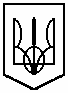 комунальний заклад освіти                                                                                                «спеціалізована школа № 115»                                                                                 дніпропетровської міської радиНАКАЗ_________  2016     м. Дніпропетровськ                           № ____Про проведення районних змаганьщорічного Всеукраїнського фестивалю-зльотузагонів юних інспекторів руху (ЮІР)серед  команд загальноосвітніх навчальних закладів району      Згідно з річним планом роботи відділу освіти  Амур-Нижньодніпровського району, наказу відділу освіти Амур- Нижньодніпровської районної у місті ради № 55 від 09.03.2016 року «Про проведення районних змагань щорічного Всеукраїнського фестивалю-зльотузагонів юних інспекторів руху (ЮІР) серед  команд загальноосвітніх навчальних закладів району»,з метою поширення руху юних інспекторів руху, проведення профілактичної роботи з попередження дитячого травматизму на дорогах, навчання підростаючого покоління  правилам безпечної поведінки, формування у дітей умінь і навичок діяти індивідуально та колективно в різних життєвих і надзвичайних ситуаціях, популяризації серед дітей та молоді здорового й активного способу життяНАКАЗУЮ:Провести відбіркові змагання щорічного Всеукраїнського фестивалю-зльоту юних інспекторів руху  серед  команд загальноосвітніх  навчальних закладів району на базі школи  25 березня 2016  року. Початок о 11.00. Реєстрація – о  10.30.2. Створити відповідні умови для  проведення змагань.      3. Забезпечити участь у змаганнях команди ЮІР згідно з Положенням.      4. Провести з членами команди інструктаж з  техніки безпеки під час змагань.       5. Координацію роботи та контроль щодо  виконання даного наказу покласти на заступника директора з виховної роботи Ситник Т.В.Директор школи                В.О. Гребенюк